Martina Bárta – KarlsuniversitätCílovou skupinou jsou žáci střední školy, pracovní list je určen pro jazykovou úroveň A2.Hlavním cílem je žáky motivovat ke studiu na Univerzitě Karlově a rozšířit jejich slovní zásobu. Můžete žákům navrhnout, aby si sami vytvořili slovníček k tomuto tématu a zapisovali slovíčka, která neznají. Cvičení 1 je brainstorming a následná diskuze o Univerzitě Karlově, ve cvičení 2 si osvěží základní informace o univerzitě, následně ve cvičení 3 text přeloží a zodpoví dvě podotázky, které nejsou záměrně přeloženy do češtiny. Ve cvičení 4 se doplní do tabulky všechny fakulty Univerzity Karlovy. Některé fakulty jsou záměrně vynechané, dovolte žákům vyhledat informace na internetu. Na závěr pracovního listu je písemné cvičení – vlastní úvaha o tom, co dále po maturitě. Můžete žákům zadat, kolik slov mají napsat dle vašich individuálních představ a úrovně žáků v německém jazyce.Pracovní list volně navazuje na první pracovní list (Martina Barta – Berlin), který se věnuje studiu v zahraničí v Berlíně. Třetí PL (Martina Barta – Prag Sehenswürdigkeiten) je zaměřen na nejznámější památky v Praze. Všechny tři PL můžete kombinovat.K vypracování tohoto pracovního listu není nutné zhlédnout video Martina Bárta.Martina Barta________________________________________________________„Die Karlsuniversität“,  was fällt dir ein, wenn du über diesen Begriff nachdenkst? Merke dir deine Ideen und diskutiere dann darüber mit deinen Mitschülern.Univerzita Karlova. Co tě napadá v souvislosti s tímto výrazem? Zapamatuj si své myšlenky a diskutuj o nich se spolužáky.…………………………………………………………………………………………………………………………………………………………………………………………………………………………………………………………………………………………………………………………………………………………………………………………………………………………………………………………………………Wähle das richtige Wort aus und ergänze den Text:Vyber správné slovo a doplň ho do textu:Studenten, Mitteleuropa, Welt, gegründet, gehört, Fakultäten, älteste, größteDie Karlsuniversität ist die älteste Universität in Mitteleuropa. Sie wurde  im Jahre 1348 unter Kaiser Karl IV. gegründet. Heute ist es die größte Universität in Tschechien. Sie hat 17 Fakultäten und mehr als 50 000 Studenten. Sie gehört zu den besten Universitäten der Welt.Übersetze den Text von der Übung 2, du kannst das Wörterbuch benutzen.Přelož text z cvičení 2, můžeš použít slovník.Univerzita Karlova je nejstarší univerzita ve střední Evropě. Byla založena v roce 1348 pod císařem Karlem IV. Dnes je to největší univerzita v Čechách. Má 17 fakult a víc než 50 000 studentů. Patří k nejlepším světovým univerzitám.Wann genau wurde die Karlsuniversität gegründet? Am 7. 4. 1348………………………………………………………………………………..…Wie viele Fakultäten hatte die Universität als sie gegründet wurde? Nenne mindestens 2 davon. 4 Fakultäten, z.B., Medizinische Fakultät, Theologische Fakultät …………………………...………………………………………………………………...…4. Welche Fakultäten gibt es an der Karlsuniverität heute – ergänze die Tabelle:Jaké fakulty jsou dnes na Univerzitě Karlově – doplň tabulku:Würdest du gerne an der Karlsuniversität studieren? An welcher Fakultät? Und was? Wie stellst du dir dein Studium vor - wie könnte dein Tag an der Universität aussehen? Und wie stellst du dir deine Freizeit als Student vor?Oder hast du andere Pläne nach dem Abitur? Beschreibe sie. Du kannst das Wörterbuch benutzen.Chtěl/a bys studovat na Univerzitě Karlově? Na jaké fakultě a co bys rád/a studoval/a? Jak si představuješ své studium – jak by mohl vypadat tvůj den na univerzitě? Jak si představuješ svůj volný čas jakožto student? Nebo máš po ukončení studia jiné plány? Popiš je. Můžeš použít slovník. Individuální slohová práce ………………………………………………………………………………………………………………………………………………………………………………………………………………………………………………………………………………………………………………………………………………………………………………………………………………………………………………………………………..………………………………………………………………………………………………………………………………………………………………………………………………………………………………………………………………………………………………………………………………………………………………………………………………………………………………………………………………………………………………………………………………………………………………………………………………………………………………………………………………………………………………………………………………………………………………………………………………………………………………………………………………………………………………………………………………………………………………………………………………………………………………………………………………………………………………………………………………………………………………………………………………………………………………………………………………………………………………………………………………………………………………………………………………………………………………Co jsem se touto aktivitou naučil(a):……………………………………………………………………………………………………………………………………………………………………………………………………………………………………………………………………………………………………………………………………………………………………… Autor: Karolina Doležílková Nedomová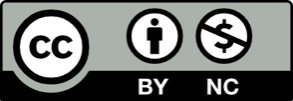 Toto dílo je licencováno pod licencí Creative Commons [CC BY-NC 4.0]. Licenční podmínky navštivte na adrese [https://creativecommons.org/choose/?lang=cs].TSCHECHISCH – ČESKYDEUTSCH – NĚMECKYKatolická teologická fakultaKatholisch-Theologische FakultätEvangelická teologická fakulta Evangelisch-Theologische FakultätHusitská teologická fakultaHussitisch-Theologische FakultätPrávnická fakultaJuristische Fakultät1. lékařská fakulta1. Medizinische Fakultät2. lékařská fakulta2. Medizinische Fakultät3. lékařská fakulta 3. Medizinische FakultätLékařská fakulta v PlzniMedizinische Fakultät in PilsenLékařská fakulta v Hradci KrálovéMedizinische Fakultät in Hradec KrálovéFarmaceutická fakulta v Hradci KrálovéPharmazeutische Fakultät in Hradec KrálovéFilozofická fakultaPhilosophische Fakultät Přírodovědecká fakultaNaturwissenschaftliche FakultätMatematicko-fyzikální fakultaFakultät für Mathematik und PhysikPedagogická fakultaPädagogische FakultätFakulta sociálních vědFakultät für SozialwissenschaftenFakulta tělesné výchovy a sportuFakultät für Sportpädagogik und SportwissenschaftFakulta humanitních studiíFakultät für Humanwissenschaften 